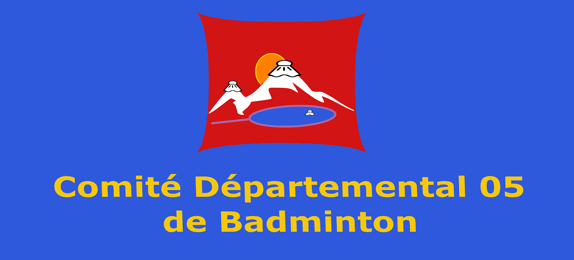 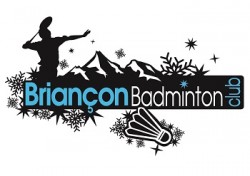   AUTORISATION PARENTALE pour un joueur mineur lors d’un CDA 05  JOUEUR MINEUR CONCERNÉPrénom			                  NOM                                                                                    SEXE DATE DE NAISSANCE 				 Numéro de LICENCE FFBaD  	  	                      OBSERVATIONSPARTICULIERES(Allergies, etc.)RESPONSABLE LÉGAL du JOUEUR MINEURPrénom(s), NOM(S)							 QUALITÉ (Père, Mère…)N° SECURITE SOCIALETÉLÉPHONE 1  					          TÉLÉPHONE 2ADRESSE            CODE POSTAL 			 VILLE Autorise mon enfant/joueur mineur ci-dessus à participer au :Circuit Départemental Adultes à BRIANCON le dimanche 17 novembre 2021AUTORISATION du Responsable Légal à l’ADULTE RESPONSABLE du joueur mineurAgissant en ma qualité de responsable légal, j’autorise également                                                                               agissant en mon nom en qualité d’adulte responsable présent tout au long de ce CDA 05 à prendre le cas échéant toutes les mesures sportives et/ou physique (traitement médical, hospitalisation, intervention chirurgicale, autres) rendues nécessaires par l’état de mon enfant/joueur mineur durant cette édition ci-dessus.Je déclare exactes toutes les informations mentionnées ci-dessus.                       A	 	 			                 Le 